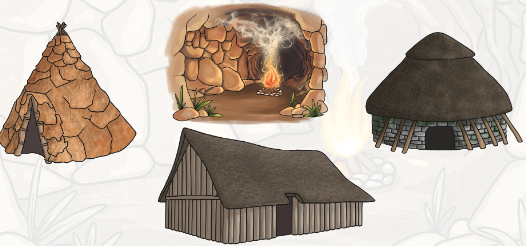 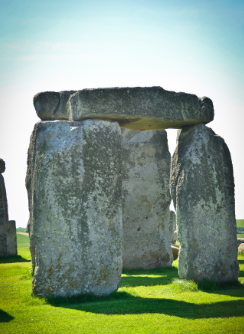 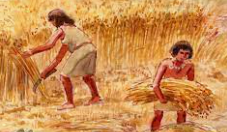 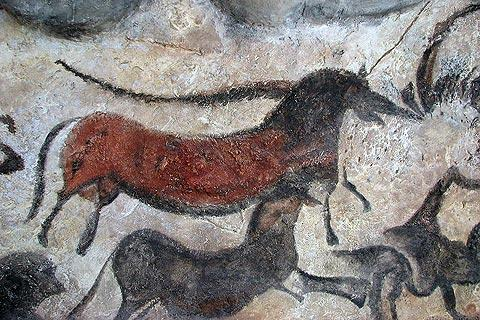 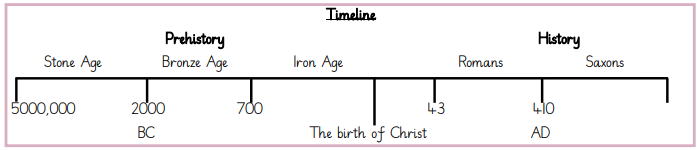 Year Group:3Subject:HistoryTerm:Autumn, Spring & SummerTopic 01:Stone AgeLinks to Previous LearningWhat you should know:Some events happened only a few years ago, or in my family’s memory.The oldest period of the Stone Age, the Palaeolithic period, began approximately 2.5 million years ago.  People were hunter-gatherers.Some events happened a very, very long time ago.The Middle Stone Age is called the Mesolithic period. People were hunter-gatherers.Some events changed the way that we live now.The Neolithic period, often called the New Stone Age, dates back approximately 8–10,000 years.  People became farmers.We can find out about the past through different methods, e.g. reading, artefacts etcThe Stone Age ended when people began to use metal for tools.Key VocabularyKey Vocabularyancestorsrelatives from long ago, people who someone isdescended from, older than a grandparentnomadictravelling from place to placecommunalshared by a group of peoplehistorical sourcesthings that give information about the pastarchaeologistspeople who study the past by examining remains and objects